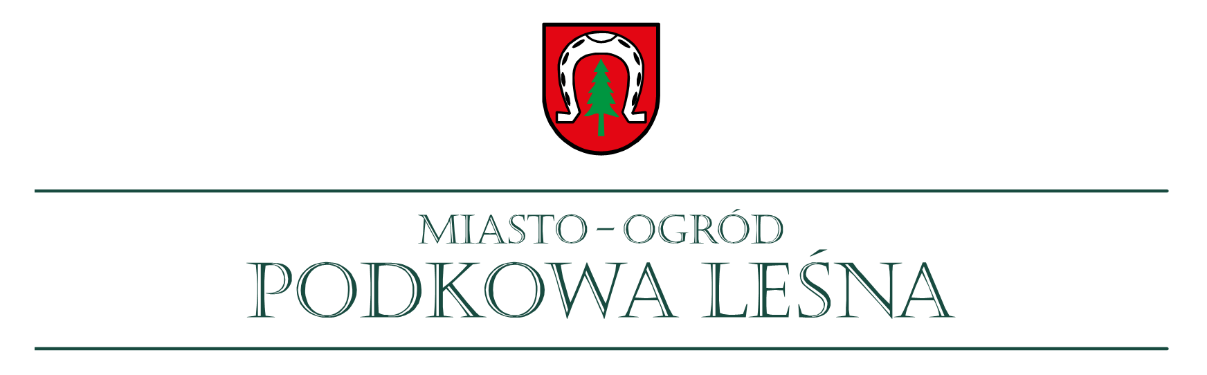 Sesja Rady Miasta Podkowa Leśna jest posiedzeniem jawnym, nagrywanym (audio-video), protokołowanym i upublicznianym. Obecność podczas sesji jest jawna i dobrowolna. Zarówno wizerunek, jak i dane osobowe osób uczestniczących w sesji nie mogą zostać zanonimizowane. Nagrania obrad są transmitowane, publikowane i udostępniane zgodnie z przepisami.Podstawą przetwarzania danych jest art. 6 ust. 1 lit. c RODO, 
a celem przetwarzania jest realizowanie obowiązku ustawowego ciążącego na Administratorze (art. 20 ust. 1 lit. b ustawy 
o samorządzie gminnym).